История успеха: производство профильных труб и металлочерепицы в Приморье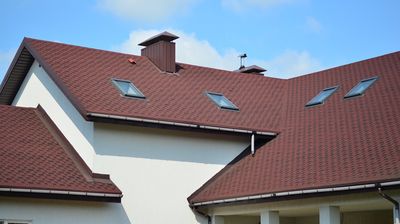 Завод комплексных металлических решений (ЗКМР) работает в Артёме с 2015-го года. Предприятие пользуется преференциями режима Свободный порт Владивосток, а также другими мерами государственной поддержки бизнеса, действующими в Приморье. Проект находится на сопровождении Инвестиционного Агентства Приморского края.На предприятии производят сертифицированные подсистемы для навесных вентилируемых фасадов, доборные элементы для кровли и фасада. Сырьём для производства служит листовая сталь российского производства, имеющая защитное алюмоцинковое покрытие, либо цинковое окрашенное покрытие.Использование защитного покрытия, выполненного по передовым технологиям, позволяет повысить устойчивость изделий к неблагоприятным внешним факторам, увеличивая срок службы в шесть раз по сравнению с традиционным цинковым покрытием, что для суровых климатических условий дальневосточного региона является важным конкурентным преимуществом.В развитие ЗКМР вложено более 100 млн. рублей, работу на новом предприятии получили 23 жителя края. За 2020-й год на предприятии произвели более 1 125 тонн продукции.«Завод уникален тем, что все линии разработаны самостоятельно, и 90% из них не имеют аналогов. Собственный конструкторский цех разрабатывает перспективные инновационные продукты. В ближайшем будущем планируем вывести на рынок еще несколько уникальных решений», — отметил директор ООО «ЗКМР» Олег Коренев.В 2019 году на предприятии запустили самый сложный и объёмный по сравнению с другими проект — конструктор заборов «Марсель». Это производство комплекса профилированных труб, профилей и различных элементов крепления для самостоятельной сборки. «Его главные преимущества заключены в том, что весь металл оцинкован, изделия окрашены заводским способом, монтаж быстрее в два раза и возможен в любых погодных условиях, соединения не требуют сварки, множество вариантов дизайнерских решений, все комплектующие всегда на складе, подходит под материалы наполнения, существующие на рынке – профнастил, евроштакет, сетку и т.д.», — отметил Олег Коренев.Помимо налоговых льгот резидента Свободный порт Владивосток, ЗКМР получил комплексную поддержку краевого центра «Мой бизнес». В центре поддержки экспорта инвестору помогли выйти на зарубежный рынок, а в центре инжиниринга — разработать технологические карты для переработки оцинкованной стали и оформить технологическую документацию.В Инвестиционном Агентстве Приморского края инвестору помогают в ускоренном формате решить административные вопросы, а также оказывают поддержку в продвижении проекта.